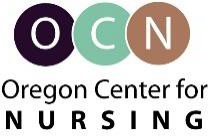 CNA HUDDLEA gathering of Oregon nursing workforce leaders together to offer timely updates and share insights from peers and stakeholders.DATE: March 8, 2023CNA Workforce:Nurse Well-Being Grant Re-Opening for LTC:  OCN is re-opening the nurse well-being grant program for long-term care facilities.  OCN is currently revising the application and technical assistance processes.  The revised grant application will be available soon. Please contact Dawne Schoenthal if you would like to be notified about the new launch date. This was first announced at last week’s CNA Huddle.Education Program’s Recent Graduation: One CNA training program just announced they have just graduated a cohort of new potential CNAs. They said many of their graduates have received job offers from the facilities where many of the students received their clinical education experiences.  They also noted some of their graduates do not take the certification examination. Many other education programs similarly noted that some graduates do not take the certification exam.  There is not a clear reason why these students are not taking the exam. One huddlers shared a story about a recent CNA graduate who did not take the certification exam and instead, opted to use their learned skills to take a position as an unlicensed care giver.Resources at Workforce Boards: Worksource Oregon said that many local workforce boards offer resources for job seekers and employers. They discussed the resources available to potential CNAs who have just completed training. These resources including workshops on resume building, interviewing skills, and enhancing soft skills. Huddlers discussed the importance of these soft skills are important to employers as they can demonstrate a candidate’s fit within an organization. Huddlers mentioned most local workforce boards offer these types of resources to job seekers, but services available may vary across the boards.Announcements:2023 Oregon Legislative Session: OCN is tracking five bills related to the CNA workforce. These bills include SB-227, SB-703, SB-969, HB-2600, and HB-2602.  OCN is tracking all bills affecting the nursing workforce and provides a list of these bill at the CNA Huddle and at the Friday Huddle.Coping with Stress Workshop: Lines for Life is hosting a series of weekly workshops to provide strategies for self-care and prioritizing wellness aimed at long-term care workers. The sessions will occur on Thursdays between March 9 through March 25 at 2pm to 3pm. If you are interested, contact Yvette Garcia if you want additional information or to sign up.N E X T CNA HUDDLE:WED, Mar 15, 8 A . M.REGISTER NOW!FOLLOW OCN ONLINE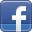 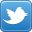 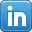 | www.oregoncenterfornursing.org  |